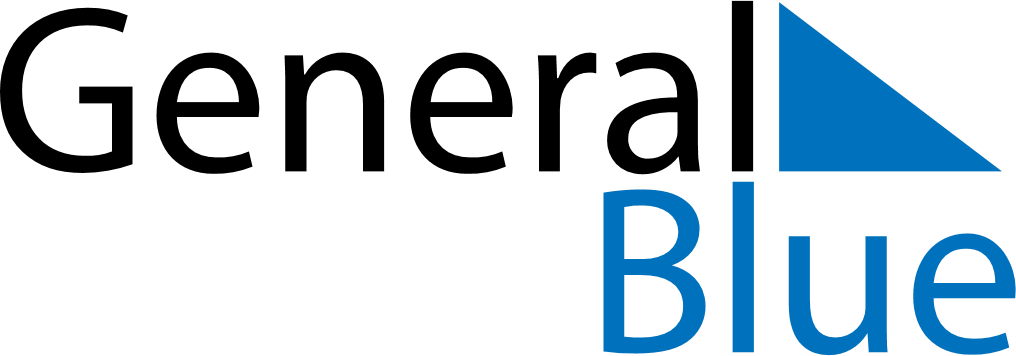 February 2024February 2024February 2024February 2024February 2024February 2024Bodo, Nordland, NorwayBodo, Nordland, NorwayBodo, Nordland, NorwayBodo, Nordland, NorwayBodo, Nordland, NorwayBodo, Nordland, NorwaySunday Monday Tuesday Wednesday Thursday Friday Saturday 1 2 3 Sunrise: 9:15 AM Sunset: 3:16 PM Daylight: 6 hours and 1 minute. Sunrise: 9:11 AM Sunset: 3:20 PM Daylight: 6 hours and 9 minutes. Sunrise: 9:07 AM Sunset: 3:25 PM Daylight: 6 hours and 18 minutes. 4 5 6 7 8 9 10 Sunrise: 9:03 AM Sunset: 3:29 PM Daylight: 6 hours and 26 minutes. Sunrise: 8:59 AM Sunset: 3:33 PM Daylight: 6 hours and 34 minutes. Sunrise: 8:55 AM Sunset: 3:37 PM Daylight: 6 hours and 42 minutes. Sunrise: 8:51 AM Sunset: 3:41 PM Daylight: 6 hours and 50 minutes. Sunrise: 8:47 AM Sunset: 3:45 PM Daylight: 6 hours and 58 minutes. Sunrise: 8:43 AM Sunset: 3:50 PM Daylight: 7 hours and 6 minutes. Sunrise: 8:39 AM Sunset: 3:54 PM Daylight: 7 hours and 15 minutes. 11 12 13 14 15 16 17 Sunrise: 8:35 AM Sunset: 3:58 PM Daylight: 7 hours and 23 minutes. Sunrise: 8:31 AM Sunset: 4:02 PM Daylight: 7 hours and 31 minutes. Sunrise: 8:27 AM Sunset: 4:06 PM Daylight: 7 hours and 39 minutes. Sunrise: 8:23 AM Sunset: 4:10 PM Daylight: 7 hours and 47 minutes. Sunrise: 8:19 AM Sunset: 4:14 PM Daylight: 7 hours and 54 minutes. Sunrise: 8:15 AM Sunset: 4:17 PM Daylight: 8 hours and 2 minutes. Sunrise: 8:11 AM Sunset: 4:21 PM Daylight: 8 hours and 10 minutes. 18 19 20 21 22 23 24 Sunrise: 8:07 AM Sunset: 4:25 PM Daylight: 8 hours and 18 minutes. Sunrise: 8:02 AM Sunset: 4:29 PM Daylight: 8 hours and 26 minutes. Sunrise: 7:58 AM Sunset: 4:33 PM Daylight: 8 hours and 34 minutes. Sunrise: 7:54 AM Sunset: 4:37 PM Daylight: 8 hours and 42 minutes. Sunrise: 7:50 AM Sunset: 4:41 PM Daylight: 8 hours and 50 minutes. Sunrise: 7:46 AM Sunset: 4:44 PM Daylight: 8 hours and 57 minutes. Sunrise: 7:42 AM Sunset: 4:48 PM Daylight: 9 hours and 5 minutes. 25 26 27 28 29 Sunrise: 7:38 AM Sunset: 4:52 PM Daylight: 9 hours and 13 minutes. Sunrise: 7:34 AM Sunset: 4:56 PM Daylight: 9 hours and 21 minutes. Sunrise: 7:30 AM Sunset: 4:59 PM Daylight: 9 hours and 28 minutes. Sunrise: 7:26 AM Sunset: 5:03 PM Daylight: 9 hours and 36 minutes. Sunrise: 7:22 AM Sunset: 5:07 PM Daylight: 9 hours and 44 minutes. 